 МИНИСТЕРСТВО ПРОСВЕЩЕНИЯ РОССИЙСКОЙ ФЕДЕРАЦИИ‌Министерство образования и науки Пермского края‌‌ ‌Управление образования администрации Сивинского муниципального округа‌​МБОУ ``Сивинская СОШ``‌Утверждена  приказом директора МБОУ «Сивинская СОШ» от 31.08.2023 г  №   № 376-од в составе ООП СОО  РАБОЧАЯ ПРОГРАММА(ID 634911)учебного предмета «Математика. Углубленный уровень»для обучающихся 11 классовСива, 2023 - 2024Пояснительная записка:Рабочая программа по предмету «Математика» для углублённого уровня преподавания в 10 - 11 кл. составлена в соответствии с требованиями ФГОС к структуре и результатам освоения основных образовательных программ среднего общего образования. Программа углубленного уровня позволяет обеспечить успешное продолжение образования по специальностям, не связанным с прикладным использованием математики, а также освоение предмета на высоком уровне для серьёзного изучения математики в вузе и обретение практических умений и навыков математического характера, необходимых для успешной профессиональной деятельности. – Для реализации данной программы предполагается использование следующего учебно- методического комплекса: Математика: алгебра и начала анализа, геометрия. Алгебра и начала анализа. 10 класс. Учебник для общеобразовательных организаций (базовый и углублённый уровни). В 2 ч. Ч. 1/А. Г. Мордкович, П.В. Семенов. – 7-е изд., стер. – М: Мнемозина, 2020. Математика: алгебра и начала анализа, геометрия. Алгебра и начала анализа. 11 класс. Учебник для общеобразовательных организаций (базовый и углублённый уровни). В 2 ч. Ч. 1/А. Г. Мордкович, П.В. Семенов. – 7-е изд., стер. – М:Мнемозина, 2020. Геометрия, 10-11. Учебник для общеобразовательных учреждений. Базовый и профильный уровни. М. Просвещение, 2020. Рекомендовано Министерством образования и науки РФ. Авторы: Л.С. Атанасян, В.Ф. Бутузов, С.Б. Кадомцев, и др. Место предмета в учебном плане: Рабочая программа рассчитана на 476 учебных часов (5 часов в неделю алгебра и начала анализа и 2 часа в неделю геометрия, 34 учебных недели в год). Срок реализации: один учебный года. Планируемые результаты освоения основной общеобразовательной программы среднего общего образования Программа предполагает достижение выпускниками старшей школы следующих личностных, метапредметных и предметных результатов: В личностных результатах сформированность: целостного мировоззрения, соответствующего современному уровню развития науки математики и общественной практики ее применения;  основ саморазвития и самовоспитания в соответствии с общечеловеческими ценностями и идеалами гражданского общества; готовность и способность к самостоятельной, творческой и ответственной деятельности с применением методов математики; готовности и способности к образованию, в том числе самообразованию, на протяжении всей жизни; сознательного отношения к непрерывному образованию как условию успешной профессиональной и общественной деятельности на основе развитой мотивации учебной деятельности и личностного смысла изучения математики, заинтересованности в приобретении и расширении математических знаний и способов действий, осознанности в построении индивидуальной образовательной траектории; осознанного выбора будущей профессии, ориентированной в применении математических методов и возможностей реализации собственных жизненных планов; отношение к профессиональной деятельности как возможности участия в решении личных, общественных, государственных, общенациональных проблем; логического мышления: критичности (умение распознавать логически некорректные высказывания), креативности (собственная аргументация, опровержения, постановка задач, формулировка проблем, работа над исследовательским проектом и др.). В метапредметных результатах сформированность: способности самостоятельно ставить цели учебной и исследовательской, проектной деятельности, планировать, осуществлять, контролировать и оценивать учебные действия в соответствии с поставленной задачей и условиями ее выполнения; умения самостоятельно планировать альтернативные пути достижения целей, осознанно выбирать наиболее эффективные способы решения учебных и познавательных задач; умения находить необходимую информацию, критически оценивать и интерпретировать информацию в различных источниках (в справочниках, литературе, Интернете), представлять информацию в различной форме (словесной, табличной, графической, символической), обрабатывать, хранить и передавать информацию в соответствии с познавательными или коммуникативными задачами; навыков осуществления познавательной, учебно-исследовательской и проектной деятельности, навыками разрешения проблем; способность и готовность к самостоятельному поиску методов решения практических задач, применению различных методов познания; умения продуктивно общаться и взаимодействовать в процессе совместной деятельности, учитывать позиции других участников деятельности, эффективно разрешать конфликты;  владения языковыми средствами – умение ясно, логично и точно излагать свою точку зрения, использовать адекватные языковые средства;  владение навыками познавательной рефлексии как осознания совершаемых действий и мыслительных процессов, их результатов и оснований, границ своего знания и незнания, новых познавательных задач и средств их достижения.  В предметных результатах сформированностьпредставлений о математике как части мировой культуры и о месте математики в современной цивилизации, о способах описания на математическом языке явлений реального мира;  представлений о математических понятиях как о важнейших математических моделях, позволяющих описывать и изучать разные процессы и явления; понимание возможности аксиоматического построения математических теорий;  умений применения методов доказательств и алгоритмов решения; умение их применять, проводить доказательные рассуждения в ходе решения задач; стандартных приёмов решения рациональных и иррациональных, показательных, степенных, тригонометрических уравнений и неравенств, их систем; использование готовых компьютерных программ, в том числе для поиска пути решения и иллюстрации решения уравнений и неравенств; представлений об основных понятиях, идеях и методах математического анализа;  представлений о процессах и явлениях, имеющих вероятностный характер, о статистических закономерностях в реальном мире, об основных понятиях элементарной теории вероятностей; умений находить и оценивать вероятности наступления событий в простейших практических ситуациях и основные характеристики случайных величин;     навыков использования готовых компьютерных программ при решении задач; представлений о необходимости доказательств при обосновании математических утверждений;  понятийного аппарата по основным разделам курса математики; знаний основных теорем, формул и умения их применять; умения доказывать теоремы и находить нестандартные способы решения задач; умений 	моделировать 	реальные 	ситуации, 	исследовать 	построенные 	модели, интерпретировать полученный результат; представлений об основных понятиях математического анализа и их свойствах, владение умением характеризовать поведение функций, использование полученных знаний для описания и анализа реальных зависимостей; умений составления вероятностных моделей по условию задачи и вычисления вероятности наступления событий, в том числе с применением формул комбинаторики и основных теорем теории вероятностей; исследования случайных величин по их распределению. Формирование познавательных универсальных учебных действий:  Задачи сконструированы таким образом, чтобы формировать у обучающихся умения:  а) объяснять явления с научной точки зрения; б) разрабатывать дизайн научного исследования; в) интерпретировать полученные данные и доказательства с разных позиций и формулировать соответствующие выводы.  На уровне среднего общего образования формирование познавательных УУД обеспечивается созданием условий формирования рефлексии обучающегося и метапредметных понятий и представлений. Для обеспечения формирования познавательных УУД на уровне среднего общего образования учителем организовываются образовательные события, выводящие обучающихся на восстановление межпредметных связей, целостной картины мира:  образовательные семинары; учебно-исследовательская работа обучающихся, которая предполагает: выбор тематики исследования, связанной с новейшими достижениями в области науки и технологий; выбор тематики исследований, связанных с учебными предметами, не изучаемыми в школе: психологией, социологией, бизнесом и др.; выбор тематики исследований, направленных на изучение проблем местного сообщества, региона, мира в целом. Формирование коммуникативных универсальных учебных действий: Открытость образовательной среды позволяет обеспечивать возможность коммуникации: – с обучающимися других образовательных организаций региона, как с ровесниками, так и с детьми иных возрастов; представителями местного сообщества, бизнес-структур, культурной и научной общественности для выполнения учебно-исследовательских работ и реализации проектов; представителями власти, местного самоуправления. Такое разнообразие выстраиваемых связей позволяет обучающимся самостоятельно ставить цели коммуникации, выбирать партнеров и способ поведения во время коммуникации, освоение культурных и социальных норм общения с представителями различных сообществ. Получение предметных знаний в структурах, альтернативных образовательной организации: а) в заочных и дистанционных школах и университетах; б) участие в дистанционных конкурсах и олимпиадах; в) самостоятельное освоение отдельных предметов и курсов. Формирование регулятивных универсальных учебных действий: На уровне среднего общего образования формирование регулятивных УУД обеспечивается созданием условий для самостоятельного целенаправленного действия обучающегося. Для формирования регулятивных учебных действий целесообразно использовать возможности самостоятельного формирования элементов индивидуальной образовательной траектории. Например: а) самостоятельное освоение глав, разделов и тем учебных предметов; б) самостоятельное обучение в заочных и дистанционных школах и университетах; в) самостоятельное определение темы проекта, методов и способов его реализации, источников ресурсов, необходимых для реализации проекта; г) самостоятельное взаимодействие с источниками ресурсов: информационными источниками, фондами, представителями власти и т. п.; д) самостоятельное управление ресурсами, в том числе нематериальными; е) презентация результатов проектной работы на различных этапах ее реализации. Система оценки достижения планируемых результатов освоения основной образовательной программы среднего общего образованияОценка предметных результатов представляет собой оценку достижения обучающимися планируемых результатов по математике: промежуточных планируемых результатов в рамках текущей и тематической проверки и итоговых планируемых результатов в рамках итоговой оценки и государственной итоговой аттестации.  Средством оценки планируемых результатов выступают учебные задания, проверяющие способность к решению учебно-познавательных и учебно-практических задач, предполагающие вариативные пути решения (например, содержащие избыточные для решения проблемы данные или с недостающими данными, или предполагают выбор оснований для решения проблемы и т. п.), комплексные задания, ориентированные на проверку целого комплекса умений; компетентностноориентированные задания, позволяющие оценивать сформированность группы различных умений и базирующиеся на контексте ситуаций «жизненного» характера. Оценка предметных результатов ведется в ходе процедур текущей, тематической, промежуточной и итоговой оценки, а также администрацией образовательной организации в ходе внутреннего мониторинга учебных достижений (входной, промежуточный, итоговый контроль).  Программа курса создает условия развития УУД, является организационно-методической основой для реализации требований ФГОС СОО к личностным и метапредметным результатам освоения ООП и включает:  освоение межпредметных понятий и универсальных учебных действий (регулятивные, познавательные, коммуникативные) и  их использования в познавательной и социальной практике; развитие самостоятельных навыков в планировании и осуществлении учебной деятельности. УУД целенаправленно формируются на всех этапах развития личности и достигают высокого уровня к моменту перехода обучающихся на уровень СОО. Важное условие: переход на качественно новый уровень рефлексии выделяет старший школьный возраст как особенный этап в становлении УУД.  Процесс формирования УУД позволяет учащимся обращаться не только к предметным, но и к метапредметным видам деятельности, обеспечивает формирование навыков решения предметных задач, начальной профессионализации, перенос сформированных УУД на внеучебные ситуации, действия в различных жизненных контекстах. 1СОДЕРЖАНИЕ КУРСА (Углублённый уровень) УЧЕБНО-ТЕМАТИЧЕСКИЙ ПЛАНВиды  контроля: входной контроль, промежуточный контроль, итоговый контроль. Формы контроля: контрольные работы, самостоятельные работы, математические диктанты, тесты. Поурочное планирование11 класс 11 класс 11 класс Математика. Алгебра и начала математического анализаМатематика. Алгебра и начала математического анализаМатематика. Алгебра и начала математического анализа1 Многочлены Многочлены от одной переменной. Многочлены от нескольких переменных. Уравнения высших степеней 2 Степени и корни. Степенные функции Понятие корня n-ой степени из действительного числа. Функции вида y=n√x, их свойства и графики. Свойства корня n-й степени. Преобразование иррациональных выражений. Понятие степени с любым рациональным показателем. Степенные функции, их свойства и графики. Извлечение корней из комплексных чисел 3 Показательная 	и логарифмическая функции Показательная функция, ее свойства и график. Показательные уравнения. Показательные неравенства. Понятие логарифма. Логарифмическая функция, ее свойства и график. Свойства логарифмов. Логарифмические уравнения. Логарифмические неравенства. Дифференцирование показательной и логарифмической функций  4 	Первообразная 	и интеграл Первообразная 	и 	неопределенный 	интеграл. Определенный интеграл. 5 Элементы теории вероятностей и математической статистики Вероятность и геометрия. Независимые повторения испытаний с двумя исходами. Статистические методы обработки информации. Гауссова кривая. Закон больших чисел 6 Уравнения и неравенства. Системы уравнений и неравенств Равносильность уравнений. Общие методы решения уравнений. Равносильность неравенств. Уравнения и неравенства с модулями. Иррациональные уравнения и неравенства. Доказательство неравенств. Уравнения и неравенства с двумя переменными. Системы уравнений. Задачи с параметрами.Геометрия Геометрия 1 МногогранникиПонятие многогранника. Призма. Призма. Площадь поверхности призмы. Пирамида. Правильная пирамида. Площадь поверхности пирамиды. Усеченная пирамида. Симметрия в пространстве. Понятие правильного многогранника. Элементы симметрии правильных многогранников.2Цилиндр, конус и шар Понятие   цилиндра.   Площадь   поверхности   цилиндра. Понятие конуса.  Площадь поверхности конуса. Усеченный конус. Сфера и шар. Уравнение сферы. Взаимное расположение сферы и плоскости. Касательная плоскость к сфере. Площадь сферы. Разные задачи на многогранники, цилиндр, конус и шар. 3 Объемы тел Понятие объема. Объем прямоугольного параллелепипеда. Объем прямой призмы. Объем цилиндра. Вычисление объемов тел с помощью определенного интеграла. Объем наклонной призмы. Объем пирамиды. Объем конуса. Объем шара. Объем шарового сегмента, шарового  слоя   и   шарового  сектора. Площадь  сферы. Разные задачи на объемы тел. 4Векторы в пространстве Понятие вектора. Равенство векторов. Сложение и вычитание векторов. Сумма нескольких векторов. Умножение вектора на число. Компланарные векторы. Правило параллелепипеда. Разложение вектора по трем некомпланарным векторам. 5Метод координат в пространстве Прямоугольная система координат в пространстве. Координаты   вектора. Связь между координатами векторов и координатами точек. Простейшие задачи в координатах. Угол между векторами. Скалярное произведение векторов. Вычисление углов между прямыми и плоскостями. Центральная симметрия. Осевая симметрия. Зеркальная симметрия. Параллельный перенос Темы раздела Рабочая программа Формы текущего контроля Математика. Алгебра и начала математического анализа. Геометрия. 11 классМатематика. Алгебра и начала математического анализа. Геометрия. 11 классМатематика. Алгебра и начала математического анализа. Геометрия. 11 классМногочлены 14Зачет №1Кр № 1 Цилиндр, конус и шар 16 Кр № 2 Степени и корни. Степенные функции 31 Зачет № 2, №3Кр № 3, № 4Объемы тел 18Зачет № 4Кр № 5 Показательная и логарифмическая функции 31 Зачет № 5, № 6Кр № 6, № 7Векторы в пространстве6Зачет № 7Метод координат в пространстве 15 Зачет № 8Кр № 8 Первообразная и интеграл 11Зачет № 9Кр № 9Элементы теории вероятностей и математической статистики 11Уравнения и неравенства. Системы уравнений и неравенств 40 Зачет № 10, № 11Кр № 10, № 11 Обобщающее повторение 24Итоговая к/р Итоговое повторение курса математики. Решение задач ЕГЭ14 Итого: 238 Тема урокаКол-во часовМногочлены11Многочлены от одной переменной12Многочлены от одной переменной13Многочлены от одной переменной14Многочлены от одной переменной15Многочлены от нескольких переменных16Многочлены от нескольких переменных17Многочлены от нескольких переменных18Многочлены от нескольких переменных19Уравнения высших степеней110Уравнения высших степеней111Уравнения высших степеней112Уравнения высших степеней113Зачет по теме №1 114Контрольная работа №1 «Многочлены»1Цилиндр, конус, шар15Понятие цилиндра. Площадь поверхности цилиндра116Решение задач по теме "Понятие цилиндра. Площадь поверхности цилиндра"117Решение задач по теме "Понятие цилиндра. Площадь поверхности цилиндра"118Понятие конуса. Площадь поверхности конуса119Усеченный конус. Решение задач по теме "Понятие конуса. Площадь поверхности конуса"120Решение задач по теме"Понятие конуса. Площадь поверхности конуса. Усеченный конус"121Решение задач по теме"Понятие конуса. Площадь поверхности конуса. Усеченный конус"122Сфера и шар. Уравнение сферы123Сфера. Взаимное расположение сферы и плоскости. Касательная плоскость к сфере124Площадь сферы125Сфыера, вписанная в цилиндрическую поверхность126Разные задачи на многогранники, цилиндр, конус, шар127Разные задачи на многогранники, цилиндр, конус, шар128Разные задачи на многогранники, цилиндр, конус, шар129Разные задачи на многогранники, цилиндр, конус, шар130Контрольная работа № 2 по теме «Цилиндр, конус и шар»1Степени и корни. Степенные функции 31Понятие корня  n-ой степени из действительного числа132Понятие корня  n-ой степени из действительного числа133Функции                   , их свойства и графики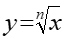 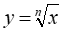 134Функции                   , их свойства и графики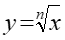 135Функции                   , их свойства и графики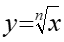 136Функции                   , их свойства и графики137Свойства корня n-ой степени138Свойства корня n-ой степени139Свойства корня n-ой степени140Свойства корня n-ой степени141Преобразование выражений, содержащих радикалы142Преобразование выражений, содержащих радикалы143Преобразование выражений, содержащих радикалы144Преобразование выражений, содержащих радикалы145Преобразование выражений, содержащих радикалы146Зачет № 2147Контрольная работа №3 «Степени и корни» 148Понятие степени с любым рациональным показателем149Понятие степени с любым рациональным показателем150Понятие степени с любым рациональным показателем151Понятие степени с любым рациональным показателем152Степенные функции, их свойства и графики153Степенные функции, их свойства и графики154Степенные функции, их свойства и графики155Степенные функции, их свойства и графики156Степенные функции, их свойства и графики157Извлечение корней из комплексных чисел158Извлечение корней из комплексных чисел159Извлечение корней из комплексных чисел160Зачет №3161Контрольная работа №4 «Степенные функции»1Объемы тел62Понятие объема. Объем прямоугольного параллелепипеда163Понятие объема. Объем прямоугольного параллелепипеда164Объем прямой призмы. Объем цилиндра. Тестовые задания165Объем прямой призмы. Объем цилиндра. Тестовые задания166Объем прямой призмы. Объем цилиндра. Тестовые задания167Объем прямой призмы. Объем цилиндра. Тестовые задания168Вычисление объемов тел с помощью определенных интегралов169Объем наклонной призмы170Объем пирамиды. Тестовые задания из ЕГЭ171Объем пирамиды. Тестовые задания из ЕГЭ172Объем конуса. Самостоятельная работа. Тестовые задания из ЕГЭ173Объем шара174Объем шара175Объем шарового сегмента, шарового слоя и шарового сектора. Тестовые задания из ЕГЭ176Площадь сферы. 177Площадь сферы. 178Контрольная работа № 5 по теме "Объёмы тел"179Зачет № 41Показательная и логарифмическая функции 80Показательная функция, ее свойства и график181Показательная функция, ее свойства и график182Показательная функция, ее свойства и график183Показательная функция, ее свойства и график184Показательные уравнения185Показательные уравнения186Показательные уравнения187Показательные уравнения188Показательные неравенства189Показательные неравенства190Показательные неравенства191Понятие логарифма192Понятие логарифма193Логарифмическая функция, ее свойства и график194Логарифмическая функция, ее свойства и график195Логарифмическая функция, ее свойства и график196Зачет № 5197Контрольная работа № 6 «Показательная функция» 198Свойства логарифмов199Свойства логарифмов1100Свойства логарифмов1101Свойства логарифмов1102Свойства логарифмов1103Логарифмические уравнения1104Логарифмические уравнения1105Логарифмические уравнения1106Логарифмические уравнения1107Логарифмические уравнения1108Логарифмические неравенства1109Логарифмические неравенства1110Логарифмические неравенства1111Логарифмические неравенства1112Дифференцирование показательной и логарифмической функций1113Дифференцирование показательной и логарифмической функций1114Дифференцирование показательной и логарифмической функций1115Зачет № 61116Контрольная работа № 7 «Логарифмическая функция» 1Векторы в пространстве117Понятие вектора. Равенство векторов1118Сложение и вычитание векторов. Умножение вектора на число1119Сложение и вычитание векторов. Умножение вектора на число1120Компланарные векторы. Правило параллелепипеда. Разложение вектора по трем некомпланарным векторам1121Компланарные векторы. Правило параллелепипеда. Разложение вектора по трем некомпланарным векторам1122Зачет № 71Метод координат в пространстве123Прямоугольная система координат в пространстве1124Координаты вектора. Связь между координатами векторов и координатами точек1125Простейшие задачи в координатах1126Простейшие задачи в координатах1127Угол между векторами. Скалярное произведение векторов1128Угол между векторами. Скалярное произведение векторов1129Вычисление углов между прямыми и плоскостями1130Вычисление углов между прямыми и плоскостями 1131Решение задач на вычисление угла между векторами, скалярного произведения векторов1132Решение задач на вычисление угла между векторами, скалярного произведения векторов1133Движения. Центральная симметрия. Осевая симметрия1134Зеркальная симметрия. Параллельный перенос. Преобразование подобия1135Зеркальная симметрия. Параллельный перенос. Преобразование подобия1136Контрольная работа № 8 по теме "Метод координат в пространстве"1137Зачет № 81Первообразная и интеграл138Первообразная и неопределенный интеграл1139Первообразная и неопределенный интеграл1140Первообразная и неопределенный интеграл1141Первообразная и неопределенный интеграл1142Определенный интеграл1143Определенный интеграл1144Определенный интеграл1145Определенный интеграл1146Определенный интеграл1147Зачет № 91148Контрольная работа № 9 «Первообразная и интеграл»1Элементы теории вероятностей и математической статистики 149Вероятность и геометрия1150Вероятность и геометрия1151Независимые повторения испытаний с двумя исходами1152Независимые повторения испытаний с двумя исходами1153Независимые повторения испытаний с двумя исходами1154Независимые повторения испытаний с двумя исходами1155Статистические методы обработки информации1156Статистические методы обработки информации1157Статистические методы обработки информации1158Гауссова кривая. Закон больших чисел1159Гауссова кривая. Закон больших чисел1Уравнения и неравенства. Системы уравнений и неравенств 160Равносильность уравнений1161Равносильность уравнений1162Равносильность уравнений1163Равносильность уравнений1164Общие методы решения уравнений1165Общие методы решения уравнений1166Общие методы решения уравнений1167Общие методы решения уравнений1168Равносильность неравенств1169Равносильность неравенств1170Равносильность неравенств1171Уравнения и неравенства с модулями1172Уравнения и неравенства с модулями1173Уравнения и неравенства с модулями1174Уравнения и неравенства с модулями1175Зачет № 101176Контрольная работа № 10 «Уравнения и неравенства»1177Уравнения и неравенства со знаком радикала1178Уравнения и неравенства со знаком радикала1179Уравнения и неравенства со знаком радикала1180Уравнения и неравенства со знаком радикала1181Уравнения и неравенства с  двумя переменными1182Уравнения и неравенства с  двумя переменными1183Уравнения и неравенства с  двумя переменными1184Доказательство неравенств1185Доказательство неравенств1186Доказательство неравенств1187Доказательство неравенств1188Системы уравнений1189Системы уравнений1190Системы уравнений1191Системы уравнений1192Зачет № 111193Контрольная работа № 11 «Системы уравнений и неравенств»1194Задачи с параметрами1195Задачи с параметрами1196Задачи с параметрами1197Задачи с параметрами1198Задачи с параметрами1199Задачи с параметрами1Повторение курса математики200Параллельность прямых и плоскостей1201Перпендикулярность прямой и плоскости. Теорема о трех перпендикулярах Двугранный угол. Перпендикулярность плоскостей1202Перпендикулярность прямой и плоскости. Теорема о трех перпендикулярах Двугранный угол. Перпендикулярность плоскостей1203Многогранники. Решение задач ЕГЭ1204Многогранники. Решение задач ЕГЭ1205Многогранники. Решение задач ЕГЭ1206Многогранники. Решение задач ЕГЭ1207Тела вращения. Решение задач ЕГЭ1208Тела вращения. Решение задач ЕГЭ1209Тела вращения. Решение задач ЕГЭ1210Повторение: «Действительные числа»1211Повторение: «Числовые функции»1212Повторение: «Тригонометрические функции»1213Повторение: «Тригонометрические уравнения»1214Повторение: «Преобразование тригонометрических выражений»1215Повторение: «Производная»1216Повторение: «Многочлены»1217Повторение: «Степени и корни. Степенные функции»1218Повторение: «Показательная функция»1219Повторение: «Логарифмическая функция»1220Повторение: «Первообразная и интеграл»1221Итоговая контрольная работа №101222Итоговая контрольная работа №101223Повторение: «Уравнения и неравенства»1224Повторение: «Системы уравнений и неравенств»1225 - 238Итоговое повторение курса математики. Решение задач ЕГЭ14